LIBERTY TRADITIONAL SADDLEBACK2020-2021 SCHOOL YEAR CALENDAR                                          July 2020                                           January 2021                                                                                                                                                        August 2020                                        February 2021                                                                           September 2020                                       March 2021                                                                               October 2020	                                       April 2021                                                                              November 2020	                                        May 2021                                                                          December 2020	                      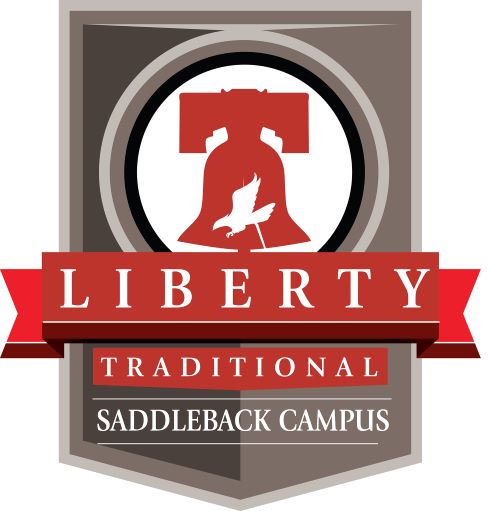 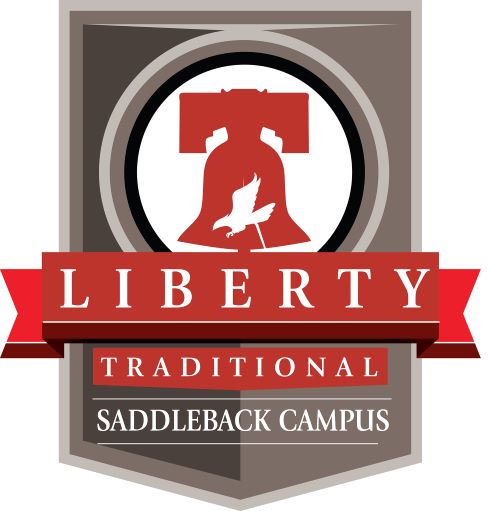 SMTWTHFS12345678910111213141516171819202122232425262728293031SMTWTHFS12345678910111213141516171819202122232425262728293031SMTWTHFS12345678910111213141516171819202122232425262728293031SMTWTHFS12345678910111213141516171819202122232425262728SMTWTHFS123456789101112131415161718192021222324252627282930SMTWTHFS12345678910111213141516171819202122232425262728293031SMTWTHFS12345678910111213141516171819202122232425262728293031SMTWTHFS123456789101112131415161718192021222324252627282930SMTWTHFS 1 23456789101112131415161718192021222324252627282930SMTWTHFS12345678910111213141516171819202122232425262728293031SMTWTHFS12345678910111213141516171819202122232425262728293031